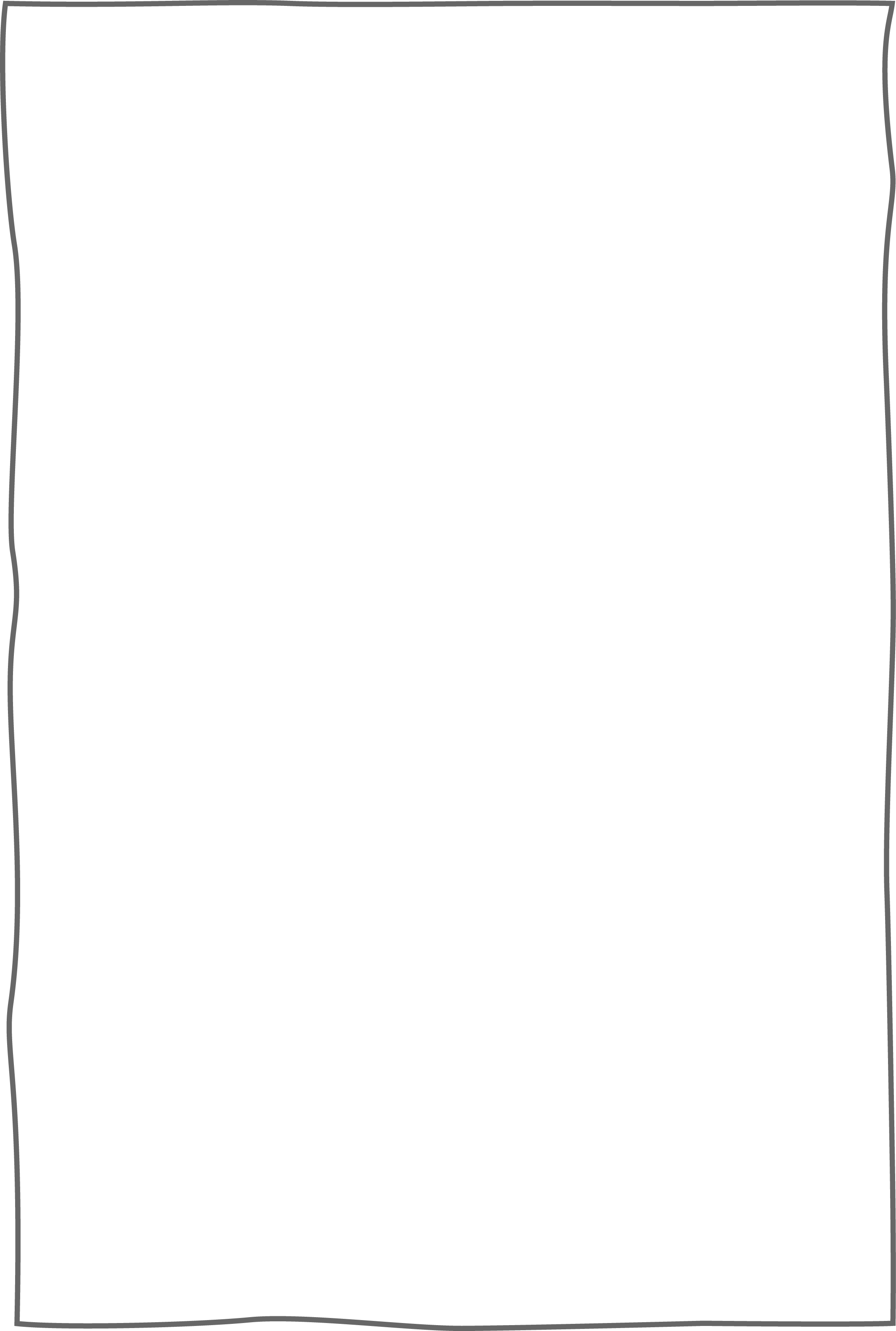 Die Sonne erwärmt die ErdeWir haben folgende Versuche gemacht:Zwei leere Milchpackungen wurden in die Sonne gestellt. Die eine war hell, die andere schwarz. Nach einer Weile war die Temperatur der Luft in der schwarzen Packung höher als die Lufttemperatur in der hellen Packung. Gegenstände mit einer dunklen Oberfläche verschlucken mehr von dem Sonnenlicht als solche mit heller Oberfläche. Sie erwärmen sich deshalb stärker.Wir haben Schalen mit trockenem Sand, nassem Sand, Erde, Steinchen und Wasser in die Sonne gestellt.Nach einer Weile haben wir die Temperaturen gemessen. Am stärksten hat sich der trockene Sand erwärmt, am wenigsten das Wasser.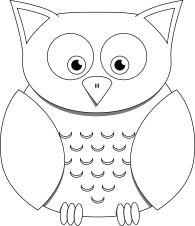 gemessen, hell, stärker, am wenigsten, am stärksten, schwarz, Temperatur, dunklen,  NameDatumSUPRA – WetterUE 3, AB 3.1